Муниципальное дошкольное образовательное учреждение «Детский сад с. Батако» Правобережного района Республики Северная Осетия-АланияООД по развитию речи в младшей разновозрастной группе:«Путешествие с Колобком»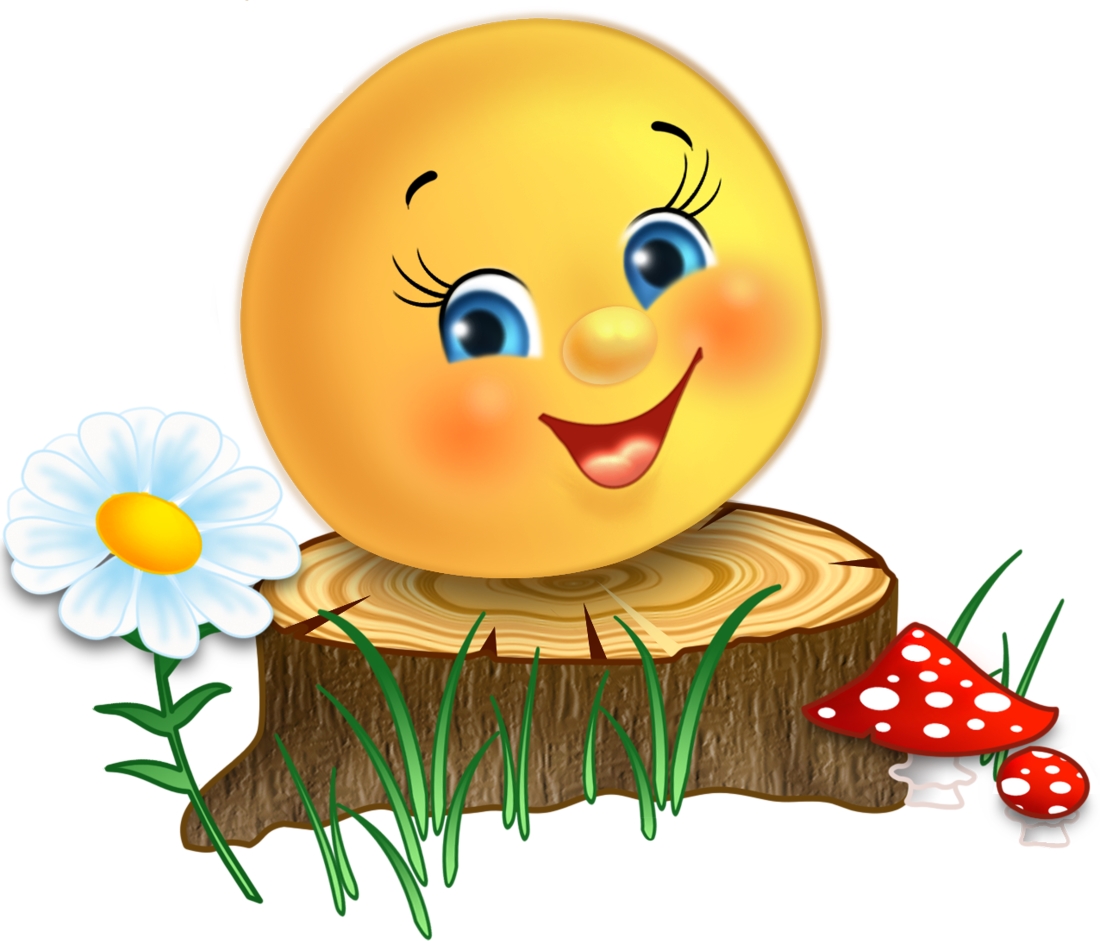 Подготовила: Азиева Дз.Х.Цель: Развитие связной речи детей.Задачи:Образовательные: учить сопереживать героям сказки; учить детей вспоминать знакомую сказку - «Колобок» с опорой на зрительные образы, формировать умение слышать и понимать заданные вопросы по сюжету сказки, отвечать на них; обогащать словарь детей - различать по внешнему виду животных, правильно называть их;Развивающие: развивать внимание, память, мышление двигательную активность; мелкую моторику рук; умение разгадывать загадки о диких животных; активизировать речь.Воспитательные: воспитывать дружеские взаимоотношения, интерес к сказкам, к совместной творческой деятельности; и стремление оказывать помощь, попавшему в беду другу.Материал и оборудование:• ноутбук• мягкие игрушки: колобок, заяц, волк, медведь, лиса• домик• геометрические фигуры (модули)• картинки с изображением диких животных,Предварительная работа:Чтение сказок «Колобок», «Курочка ряба», «Репка», «Заяц и лиса», «Теремок»рассматривание иллюстраций к сказкам, разучивание потешек, пальчиковой гимнастики, физминутки.Ход занятия:- Ребята, посмотрите, к нам сегодня пришли гости.Давайте поздороваемся с нашими гостями.Дети здороваются.Воспитатель: молодцы! Я предлагаю вам встать в круг и поздороваться друг с другом! (Дети встают в круг).Собрались все дети в круг.Я твой друг и ты мой другКрепко за руки возьмемсяИ друг другу улыбнемсяВоспитатель: ребята, а вы любите сказки?Дети: даВоспитатель: а, какие вы знаете сказки?Дети: «Колобок», «Репка», «Маша и медведь» и т. д.Воспитатель: Молодцы, много сказок знаете. Сегодня я повстречала одного сказочного героя, и он очень хотел с вами повстречаться! А вы бы хотели с ним встретиться?- ответы детейВоспитатель: А кто это был, вы должны угадать. Я вам загадаю загадку, вы внимательно слушайте и тогда его точно узнаете.Он от дедушки ушёл,И от бабушки ушёл.У него румяный бок.Это вкусный (колобок)Воспитатель: Молодцы, ребята, правильно. А вот и наш герой посмотрите. Наш колобок очень веселый и задорный.Колобок: Здравствуйте, ребята! Я очень люблю путешествовать, а вы хотите отправиться со мной в путешествие?- ответы детейДети встают в круг и под музыку идут вместе с колобком по кругу.Воспитатель: Катился, катился колобок и прикатился колобок в лес. А в лесу дует ветер. Сначала тихо (дети и воспитатель изображают ветер, а теперь сильно (дети и воспитатель изображают ветер).Посмотрите, чьи-то ушки длинные выглядывают. Кто бы это мог быть?- ответы детей (Заяц.)Воспитатель: Правильно, зайчик. А ну-ка опишите, какой он?- ответы детей (мягкий, белый, пушистый, и т. д.)Зайчик: Здравствуйте ребята, здравствуй колобок.Воспитатель: Ребята, зайка приглашает вас превратиться в зайчат и сделать с ним физкультминутку.Девочки и мальчики,
Представьте, что вы зайчики. (Полуприседания с поворотами вправо-влево)Физкультминутка «Зайка серенький сидит»Зайка серенький сидит и ушами шевелит (сидя на корточках, шевелим руками, изображая уши заики)
Зайке холодно сидеть,  (дрожим стоя)
Надо лапочки погреть,  (трут ручку об ручку, хлопают себя по бокам)
Зайке холодно стоять,
Надо зайке поскакать,  (прыжки на месте)
Кто - то зайку напугал,
Зайка - прыг и убежал.- Итак, мы с вами зарядились энергией, превратились в ребят и отправляемся дальше за колобкомДети встают в круг и под музыку идут вместе с колобком по кругу.Воспитатель: Ребята, а что бы встретиться со следующим героем, вы должны отгадать загадку.Он в лесу живет,Он зубами щелк.Это серый…..Дети: ВолкПравильно ребята.Волк: Здравствуйте ребята. А куда вы это идете?- ответы детейВоспитатель: Ребята волк хочет вас попросить, чтоб вы ему помогли. Его детки игрались и сломали игрушечные домики, которые были сложены из геометрических фигур. Поможем волку?- ответы детей (Да)Воспитатель: ну что ж, давайте построим домики для волчат.Дети собирают домики из геометрических фигур-модулей (квадраты и треугольники разных цветов)Молодцы ребята справились. Скажите волку до свидания, и пойдем дальше.Воспитатель: Вы готовы идти дальше? И покатился колобок дальше, а на тропинке лужи. Кто-то по лужам большой прошёл и воду всё разбрызгал. А мы сможем аккуратно пройти между лужами, а можно в лужи наступать?ответы детей (нет)Воспитатель: Почему?ответы детей (можно намочить ноги и заболеть)Воспитатель: Кто же ходил по лужам?Он большой и косолапыйМед он ест из улья лапойОн веселый шалунишка,Но конечно- это….Дети: Мишка.Медведь: Здравствуйте ребята.Воспитатель: ребята, скажите мне, пожалуйста, медведь дикое или домашние животное?Дети: дикое, потому что живет в лесуВоспитатель: а, вы знаете, как называются детеныши лесных животных?Дети: да(Показываются картинки с изображением взрослых животных, а дети должны назвать их детенышей)(медведь – медвежонок, волчица-волчонок, лиса-лисенок, зайчиха-зайчонок, белка-бельчонок)Воспитатель: ребята, а давайте вспомним пальчиковую игру про зверятПальчиковая игра «Зверята»Дружат добрые зверятаДружат малые зайчатаДружат в озере бобрыДружат в небе комарыДружат малые ежатаДружат даже медвежатаВот как разыгралисьПо лесу разбежалисьВоспитатель: Молодцы ребята, мишке понравилось с вами играть. Скажите медведю до свидания, и пойдем дальше. Покатился колобок дальше и встретил….?Дети: ЛисуВоспитатель: В сказке лиса съела колобка, а мы давайте попросим лису, чтобы она не ела нашего колобка, а для этого мы назовём её ласково. Лисонька.-У лисы не лапы, а лапки,-не уши, а ушки,-не нос, а носик,- не хвост, а хвостик.Молодцы, лисичка очень довольна. Теперь лисичка не будет, есть нашего колобка, и он вернётся к бабушке и дедушке.Ребята и нам пора возвращаться домой. Мы пойдём по дорожке назад.Мы шагаем по дорожке.Раз, два! Раз, два!Дружно хлопаем в ладошки.Раз, два! Раз, два!Поднимаем ручкиК солнышку и тучке.Воспитатель: Вот мы и на месте, вам понравилось путешествовать? Но наше путешествие не закончилось, мы знаем еще много сказок, и мы обязательно отправимся путешествовать по этим сказкам.По какой сказке мы с вами сегодня путешествовали?Кого мы с вами встретили на пути? (зайца, волка, медведя, лису)В конце детки получают сладкие подарочки.